Projekt: Výzkum bezpečnosti kolaborativních robotůVýstupem tohoto projektu budou odborný publikovatelný článek a odborná studie, které přiblíží uživatelům kolaborativních robotů problematiku použití kolaborativního robota ve spolupráci s člověkem. V článku bude uveden postup měření sil robota při nárazu do překážky a vyhodnocení, zda jsou tyto síly bezpečné."Projekt je financován z dotačního programu "Podpora a stabilizace mladých vědeckých pracovníků Ústeckého kraje", projekt Podpora a rozvoj inovačního prostředí v Ústeckém kraji II, č. CZ.02.2.69/0.0/0.0/18_055/0014194"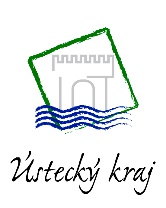 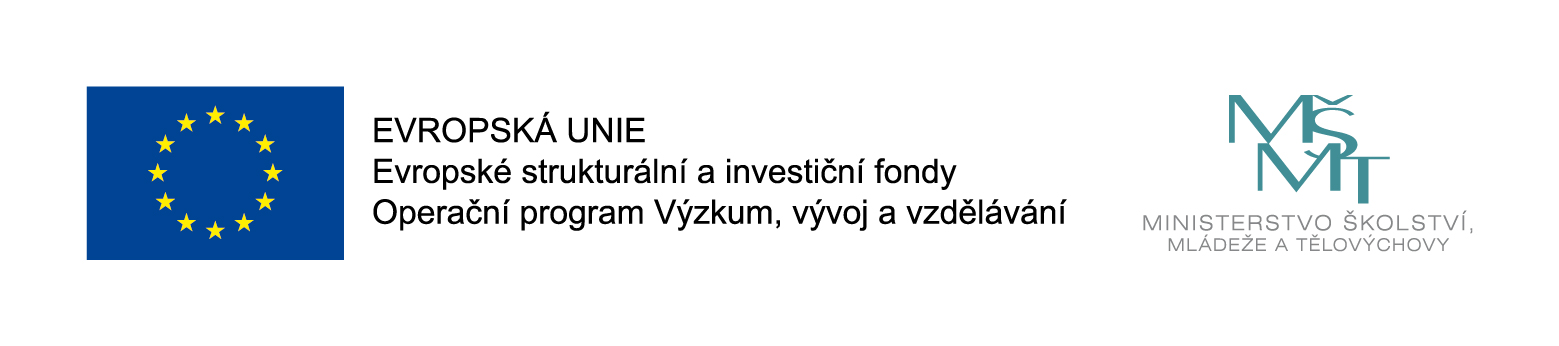 